ACADEMIC LEAVE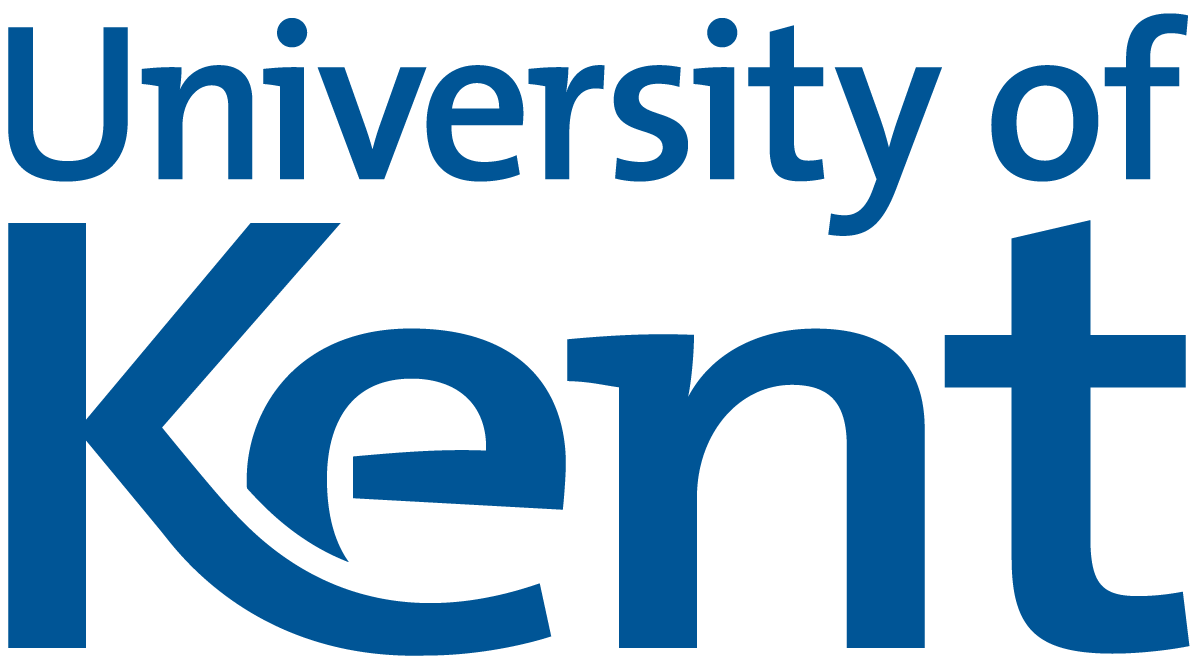 /REPORTPlease return this form to the Divisional PanelName:Job title:Date of Appointment:Date of Application:Employee Number for Equal Opportunities Monitoring: Academic Leave Outcome(s):Scholarship and Professional Practice Leave ReportOutline the activities undertaken and progress towards the agreed outcomes; this should be as detailed as possible. Please also include any mitigating circumstances or situations that arose during the leave. This can be recorded as a conversation with an appropriate member of the Divisional panel.Academic Leave Outcome(s):Scholarship and Professional Practice Leave ReportOutline the activities undertaken and progress towards the agreed outcomes; this should be as detailed as possible. Please also include any mitigating circumstances or situations that arose during the leave. This can be recorded as a conversation with an appropriate member of the Divisional panel.Academic Leave Outcome(s):Scholarship and Professional Practice Leave ReportOutline the activities undertaken and progress towards the agreed outcomes; this should be as detailed as possible. Please also include any mitigating circumstances or situations that arose during the leave. This can be recorded as a conversation with an appropriate member of the Divisional panel.Research and Innovation Leave ReportOutline the activities undertaken and progress towards the agreed outcomes; this should be as detailed as possible and should include information such as:Funding applications: Funder, role in application (PI/Co-I), stage of application, anticipated decision date, amount requested, outcome if known.Research outputs: Stage of creation, proposed route for dissemination (e.g. platform/publisher), anticipated output date, DOI if known, KAR link if available, any contract details.Data collection: Did this meet the needs of the proposal? What are the next steps?Knowledge exchange and Commercialisation outcomes.Impact: Activities undertaken, external partners involved, any follow-up work, change effected as a result of the work, and any further anticipated change resulting from the work.Any mitigating circumstances or situations that arose during the leave. This can be recorded as a conversation with an appropriate member of the Divisional panel.Research and Innovation Leave ReportOutline the activities undertaken and progress towards the agreed outcomes; this should be as detailed as possible and should include information such as:Funding applications: Funder, role in application (PI/Co-I), stage of application, anticipated decision date, amount requested, outcome if known.Research outputs: Stage of creation, proposed route for dissemination (e.g. platform/publisher), anticipated output date, DOI if known, KAR link if available, any contract details.Data collection: Did this meet the needs of the proposal? What are the next steps?Knowledge exchange and Commercialisation outcomes.Impact: Activities undertaken, external partners involved, any follow-up work, change effected as a result of the work, and any further anticipated change resulting from the work.Any mitigating circumstances or situations that arose during the leave. This can be recorded as a conversation with an appropriate member of the Divisional panel.Research and Innovation Leave ReportOutline the activities undertaken and progress towards the agreed outcomes; this should be as detailed as possible and should include information such as:Funding applications: Funder, role in application (PI/Co-I), stage of application, anticipated decision date, amount requested, outcome if known.Research outputs: Stage of creation, proposed route for dissemination (e.g. platform/publisher), anticipated output date, DOI if known, KAR link if available, any contract details.Data collection: Did this meet the needs of the proposal? What are the next steps?Knowledge exchange and Commercialisation outcomes.Impact: Activities undertaken, external partners involved, any follow-up work, change effected as a result of the work, and any further anticipated change resulting from the work.Any mitigating circumstances or situations that arose during the leave. This can be recorded as a conversation with an appropriate member of the Divisional panel.Signed:Date: